Practical workInformation resources, services and management technologies in industries and fields of activityPurpose of the work: to study the features of the application of information resources, services and management technologies in industries and fields of activity.Tasks of the work: to get acquainted with the market of information resources, services and management technologies used in various industries and fields of activity, to study industry features, structure, composition of information, to prepare a brief analytical note and a message in a practical lesson.The task:    find information resources for the selected task option;    make a list of links to found resources;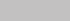     analyze the information presented on them;    study the structure, composition of information, application in the activities of the manager;    prepare a brief analytical note (purpose, tasks of the work, found resources and their brief characteristics, advantages, disadvantages, conclusions, suggestions);    prepare a presentation in a practical lesson;    answer control questions.